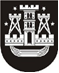 KLAIPĖDOS MIESTO SAVIVALDYBĖS TARYBASPRENDIMASDĖL PAVEDIMO LAIKINAI VYKDYTI KLAIPĖDOS LOPŠELIO-DARŽELIO „LINELIS“ DIREKTORIAUS FUNKCIJAS2019 m. gegužės 30 d. Nr. T2-156KlaipėdaVadovaudamasi Lietuvos Respublikos vietos savivaldos įstatymo 16 straipsnio 2 dalies 21 punktu ir atsižvelgdama į Viktės Radavičiūtės 2019 m. gegužės 28 d. sutikimą laikinai vykdyti įstaigos vadovo funkcijas Nr. R1-3640, Klaipėdos miesto savivaldybės taryba nusprendžia:Pavesti Viktei Radavičiūtei, Klaipėdos lopšelio-darželio „Linelis“ direktoriaus pavaduotojai ugdymui, nuo 2019 m. birželio 1 d. laikinai vykdyti įstaigos vadovo funkcijas, kol teisės aktų nustatyta tvarka bus paskirtas įstaigos vadovas.Šis sprendimas gali būti skundžiamas per vieną mėnesį nuo sužinojimo apie teisių pažeidimą darbo ginčų komisijai Lietuvos Respublikos darbo kodekso nustatyta tvarka.Savivaldybės merasVytautas Grubliauskas